Summer Term Report 2017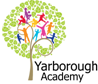 Sycamore and ElderProjectDuring this term the children have been working towards answering the Essential Question of –How Can We Fight the Plight of the British Bee?This has included:English Using similes to help write using imaginative description when writing a story from a bee’s perspectiveUsing alliteration to help write using imaginative description when writing a story from a bee’s perspectiveDrafting and critiquing a story set to our class novel, Bee & Me, adding the story in words to this picture bookDrafting and critiquing an explanation text about how to attract bees to your gardenWriting descriptions of the way characters are feeling, rather than just stating that feelingWriting an information leaflet to persuade people to plant a bee-friendly gardenPresenting writing neatlyReadingInterpreting the pictures in our class novel and making inferences and predictionsIdentifying inference in both text and picturesMaking predictions from front covers and blurbsExploring techniques used by authors to create imaginative textsMaths  Creating a bar chart to demonstrate the decline in colonies of our bee populationScience Being scientists and exploring:How water is transported through plantsWhat ideal growing conditions are required for plants to surviveIdentifying and naming parts of plantsHow the pollination process worksComputing Using the internet to research bee-friendly flowers and plantsArtCreating bees for our immersive environment – using papier macheDrawing window boxes to display bee-friendly flowers and plantsDesign and TechnologyDesigning and making a bee hotel – a home learning project that was setMusic Listening to The Flight of the Bumblebee (by Rimsky-Korsakov) and identifying why the composer likened the tone, pace and instruments to a beeSecrets of SuccessTrying new things when presenting their bee-friendly garden at The Lincolnshire ShowConcentrating and working hard when designing their entry for the exhibitionPushing themselves to complete work to a high standardUsing their imaginations to write a story from the perspective of a beeImproving their work and not giving up when completing multiple drafts of writingS.M.S.C Our final exhibition was entering The Great Garden Challenge at the Lincolnshire Show. A local head gardener visited the children before the exhibition, helping us with our garden design and giving tips about what to plant.  Our bee-friendly garden display was a testament to the children’s hard work – with them liaising with the judges and members of the public alike.  We are extremely proud to say that we achieved third place.We were able to also visit the stands and stalls across the show.In addition, we held another exhibition for parents and families – where we opened our bee-friendly garden area on the school field.  This garden was created in association with Year 6 and it will be a lasting legacy to the school for years to come.  Seedlings were sold to parents and families to help them start their own bee-friendly garden.The children have also studied the book:Bee & Me by Alison Jay – a picture story, open to lots of interpretation and inferences.Experiences to enhance the learning have been:In addition to the projects running your child has also been taught ‘stand-alone’ lessons including:Maths skills, English skills, Handwriting, Guided Reading, Religious Education, Singing and Personal Development.  As part of the wider opportunities offered, Year 4 have had violin lessons once a week.  Year 4 have also taken part in the Singing Festival, culminating in a final performance to parents and local dignitaries at the Grimsby Auditorium.